 “АЕЦ КОЗЛОДУЙ”ЕАД, гр. КозлодуйБългария, тел. 0973 7 35 30, факс 0973 7 60 27ИНФОРМАЦИОННО СЪОБЩЕНИЕОТНОСНО: Провеждане на пазарна консултация на основание чл. 44 от ЗОП за предоставяне на индикативни предложения с предмет: “Доставка на лазерна почистваща машина за отстраняване на боя, ръжда и масло”Уважаеми дами и господа,“АЕЦ Козлодуй” ЕАД информира всички заинтересовани лица, че във връзка с подготовка за възлагане на обществена поръчка и определяне на прогнозна стойност, на основание чл. 44 от ЗОП за „Доставка на лазерна почистваща машина за отстраняване на боя, ръжда и масло“ удължава срока за подаване на индикативни предложения до 15.03.2024 г. при условията, посочени в публикуваната в профила на купувача покана за пазарна консултация № 53316 и прави разяснения по зададени въпроси, както следва:Въпрос:1. Бихме искали да Ви уведомим , че имаме подобна машина на склад и можем да направим демонстрация на Ваша територия в удобно за Вас време, за да се запознаят Вашите колеги с възможностите и начина на работа и настройка на подобна машина.Отговор:1. Пазарната консултация се провежда във връзка с подготовката за възлагане на обществена поръчка и определяне на прогнозна стойност, на основание на чл. 44 от ЗОП.  Всички заинтересовани лица, могат да подадат индикативно предложение, което следва да включва:- подробно описание;- единична цена и обща стойност, валута;- информация за срок и условие на доставка, условията на съхранение, гаранционен срок;- съпроводителна документация при доставка;- точен адрес и лице за контакт, телефон, факс, e-mail, интернет адрес.Запитвания във връзка с провежданите пазарни консултации може да бъдат отправяни до 12.03.2024 г. на e-mail: commercial@npp.bg, като разясненията ще бъдат публикувани в профила на купувача.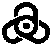 